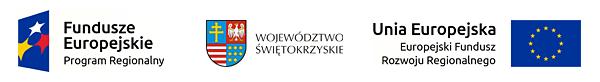 Załącznik Nr 7WYKAZ DOSTAW  DO POSZCZEGÓLNYCH SZKÓŁPlan rozmieszczenia doposażenia pracowni matematyczno-przyrodniczych w szkołach podstawowych 
gminy Mirzec zakupionych w ramach projektu
 „Rozwój ciała i umysłu – modernizacja i rozbudowa szkolnej infrastruktury sportowej 
wraz z wyposażeniem w sprzęt i materiały dydaktyczne”L.p.Nazwa wyposażeniaPozycja z ZAMÓWIENIACzęść ISzkoła/ ilość sztukŁączna ilość1Zestaw multimedialny z instalacją :tablica interaktywna, projektor z wieszakiem, laptop, wizualizer1S P Jagodne/1sztSP Trębowiec/1sztSP T Nowy/1sztSP Małyszyn/1sztSP T Stary/1sztSP Osiny/1sztSP Mirzec/1sztSP Gadka/1szt82Interaktywny monitor dotykowy2SP Osiny 1 szt13Ekran projekcyjny+ uchwyt+ przewody projektor multimedialny3Gadka/1szt14Laptop 
4SP Jagodne/2sztSP Mirzec 2 szt45Aparat fotograficzny5SP T Nowy/1sztSP Osiny 1szt26Drukarka6SP T Nowy/2szt2L.p.Nazwa wyposażeniaPozycja  z ZAMÓWIENIACzęść IISzkoła/ ilość sztukŁączna ilość1                       Kompas1SP Jagodne/5sztSP Trębowiec/ 6sztSP T Nowy/ 12sztSP Małyszyn/ 15sztSP T Stary/6sztSP Mirzec/2szt462lornetka 7-21x40 z zoomem2SP Jagodne/3sztSP Małyszyn/10sztSPTrębowiec7sztSP T Nowy/6sztSP T Stary/2sztSP Osiny/10szt383Lupa szklana z rączką 3x/110 mm3SP Jagodne/4sztSP Trębowiec/ 6sztSP T Nowy /12sztSP Małyszyn/10szt324Pakiet wskaźnikowy ph gleby, grupowy4SP Jagodne/1sztSP Małyszyn/1 szt25Okazy zatopione w tworzywie, kpl. 4,a,b5SP Jagodne/2sztSP Małyszyn/2szt46Szkodniki owadzie6SP Jagodne/1sztSP Małyszyn 1szt27Rzędy owadów7SP Jagodne/1sztSP Małyszyn szt128Waga szkolna metalowa 2kg z odważnikami8SP Trębowiec/1sztSP T Nowy/2sztSP Gadka/1sztSP Jagodne/1szt59Waga szalkowa laboratoryjna szkolna 500 g9SP Mirzec/2szt210Liczydło dziesiątkowe jezdne 9010SP Jagodne/1szt                        
SP Małyszyn/1szt211Kanto - zestaw konstrukcyjny demonstracyjny11S P Jagodne/1sztSP Małyszyn/2sztSP Mirzec/3szt612Magnetyczne jabłka - ułamki12SP Jagodne/1sztSP T Stary/1szt213Ułamki magnetyczna duże i 20 zestawów uczniowskich13SP T Stary/1sztSP Małyszyn/1szt214Zestaw magnesów14SP T Stary/1szt115Ułamki pola objętości figur przestrzennych, graniastosłupy, koło ostrosłupy, trójkąty ,czworokąty,15SP Jagodne /7sztSP Małyszyn/7szt1416Tangram- łamigłówka,28 części16SP Jagodne/10sztSP Małyszyn10szt2017Mikroskop 17171719191920201818SP Trębowiec /6szt poz.17SP T Nowy/5szt poz.17SP Osiny 4szt/ poz.17             SP T Stary/1szt poz.19SP Gadka/2szt poz.19SP Mirzec/3szt/ poz.19SP Małyszyn/10szt poz.20SP Mirzec/1szt/ poz.20SP Mirzec/1szt poz. 18SP Jagodne/1szt /poz. 183418Kamera mikroskopowa 21SP Osiny/1szt119Oprogramowanie 
Lekcjotek@ Przyroda 4-622SP Trębowiec/1sztSP Małyszyn/1sztSP Gadka/1szt320Oprogramowanie Lekcjoteka matematyka dla szkoły podst.23SP Trębowiec/1sztSP Małyszyn/1sztSP Gadka/1szt321Przybory matematyczne magnetyczne  z białego PCV24SP Trębowiec/1sztSPT Nowy/1sztSP T Stary/1sztSP Mirzec/1sztSP Gadka/1szt522Siatki brył i figury płaskie I - Zestaw Magnetyczny25SP Trębowiec/1sztSP T Nowy/1szt223Ostrosłupy i graniastosłupy26SP Gadka/1sztSP T Nowy/1sztSP Mirzec/1szt324Bryły obrotowe27SP Trębowiec/1sztSP T Nowy/1sztSP Mirzec/1szt325Komplet 6 pojemników do badania objętości28SP Trębowiec/2sztSP T Nowy/2szt426Magnetyczne puzzle (pizze) - ułamki29SP Trębowiec/5sztSP T Nowy/6szt1127Tellurium z napędem ręcznym30SP T Nowy/1szt128Chmury i ich rodzaje - plansza dydaktyczna31SP T Nowy/2szt229Metr sześcienny do demonstracji32SP T Nowy/ 1szt130Termometr laboratoryjny33SP Mirzec/4szt431Termometr34SP Mirzec/1szt132Termometr uczniowski -30 do +120 st.35SP T Nowy/1szt133Bryły geometryczne zestaw olbrzymich modeli36SP T Stary/1szt134Bryły szkieletowe- zestaw do budowy37SP T Stary/1sztSP Gadka/1sztSP Mirzec/1szt335Cylindry  miarowe38SP T Stary/1szt136Geometria- zestaw 12 plansz39SP T Stary/1szt137Zestaw plansz arytmetyka i algebra40SP T Stary/1szt138Matematyka zestaw plansz41SP Mirzec/1szt139Zestaw 8 brył rozkładanych z siatkami42SP T Stary/1szt140Stojak do przechowywania map43SP T Stary/1szt141Stojak do zawieszania map44SP T Stary/1szt142Model anatomiczny tułowia45SP T Stary/1szt143Układ Słoneczny i gwiazdozbiory – model ruchomy46SP T Stary/1szt144Globus indukcyjny47SP T Stary/1szt145Globus z trasami odkrywców48SP T Stary/1szt146Globus nieba49SP T Stary/1szt147Geografia -  zestaw 26 tablic50SP T Stary/1szt148Bakterie i wirusy - plansze51SP T Stary/1szt149Anatomia i fizjologia człowieka – plansze52SP T Stary/1szt150Budowa kwiatu53SP T Stary/1szt151Strefy klimatyczne Świata- mapa ścienna54SP T Stary/1szt152Multimedialny atlas do przyrody. Świat i kontynenty55SP T Stary/1szt153Multimedialny atlas do przyrody. Polska56SP T Stary/1szt154Meble do pracowni przyrodniczej- w segmentach57SP T Stary 5 segmentówSP Mirzec 5 segmentów1055Zestaw preparatów mikroskopowych: przyroda, tkanki człowieka,58SP Gadka/1szt156Fantom dziecięcy59SP  Małyszyn/1szt157Przybory do tablicy60SP Małyszyn/1szt158Drogomierz61SP Osiny/1szt159Przyrząd do demonstracji powstawania brył obrotowych62SP Mirzec/1szt160Bryły ukośne63SP  Mirzec/1szt161Wielościany prawidłowe64SP Mirzec/1szt162Lusterko bezpieczne 10 7cm-x65SP Mirzec/1szt163Film edukacyjny Chemia 7 ochrona środowiska cz. I66SP Mirzec/1szt164Film edukacyjny Chemia 7 ochrona środowiska cz. II67SP Mirzec/1szt165Metale i ich stopy68SP Mirzec/1szt166Elektrolizer przyrząd do elektrolizy z żarówką69SP Mirzec/1szt167up4 miernik pH metr do płynów70SP Mirzec/1szt168Model atomu 3D71SP Mirzec/1szt169Tabela rozpuszczalności72SP  Mirzec/1szt1704M, zabawka naukowa Hodowla kryształów73SP Mirzec/3szt371Komplet do nauki o prądzie elektryczny74SP Mirzec/1szt172Filmy naukowe Fizyka 1, 2, 3, 4 , 575SP Mirzec/1komplet173Wiatromierz ręczny76SP Mirzec/1szt174Termo higrometr elektroniczny77SP Mirzec/1szt175Stacja meteorologiczna78SP MirzecSP Tychów Stary2